                                                                                  Проект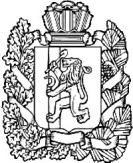 АДМИНИСТРАЦИЯ ПОСЕЛКА НИЖНИЙ ИНГАШНИЖНЕИНГАШСКОГО РАЙОНА КРАСНОЯРСКОГО КРАЯПОСТАНОВЛЕНИЕ    ________                                 пгт Нижний Ингаш                                           №  ____«О запрете купания в открытых водоемах на территории Муниципального образования поселок Нижний Ингаш  в период купального сезона 2023 года»	В соответствии с Федеральным законом от 06.10.2003 №131-ФЗ «Об общих принципах организации местного самоуправления в Российской Федерации», Уставом поселка Нижний Ингаш, Уставом поселка  Нижний  Ингаш Нижнеингашского  района Красноярского  края,   в связи с отсутствием на территории  Муниципального образования поселок Нижний Ингаш пляжей и других организованных мест массового отдыха на воде, позволяющих обеспечить безопасность граждан на водоемах, в целях охраны жизни и здоровья граждан, ПОСТАНОВЛЯЮ:1. Запретить купание граждан в открытых водоемах, расположенных на территории Муниципального образования поселок Нижний Ингаш в период купального сезона 2023 года.2. Рекомендовать  сотрудникам  полиции ОМВД  Нижнеингашского района, Красноярского края:- в течение всего купального сезона проводить разъяснительную работу с населением о запрете купания в открытых водоемах на территории поселения и необходимости особого контроля за детьми;- взять на особый контроль семьи, в которых допускается  нахождение детей без присмотра и контроля со стороны взрослых, проводить с такими семьями индивидуальную профилактическую работу, вручить родителям памятки о запрете купания под роспись;3. Администрации пгт. Нижний  Ингаш  установить у открытых водоемов знаки  о запрете купания. 4. Патрулирование мест отдыха у воды осуществлять на автотранспорте администрации поселка Нижний Ингаш,  совместно  с ОМВД по  Нижнеингашскому  району  и МЧС.5. Запретить  использование  плавучих  средств  без  спасательных  жилетов. 6. Постановление вступает в силу со дня, следующего за днем его официального опубликования в периодическом печатном средстве массовой информации «Вестник муниципального образования поселок Нижний Ингаш Нижнеингашского района Красноярского края».7 .Контроль за исполнением данного постановления оставляю  за  собой. Глава поселка Нижний Ингаш                                                             Б.И.Гузей